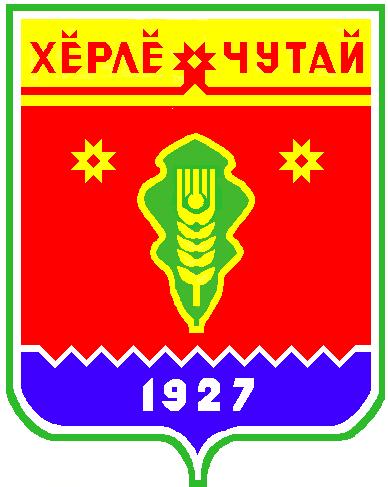 Постановление администрации  Атнарского сельского поселения Красночетайского района Чувашской Республики «О внесении изменений в ФИАС по результатам инвентаризации адресного хозяйства Атнарского сельского поселения Красночетайского района Чувашской Республики» от  05.09.2019 №54В соответствии Федерального закона от 06.10.2003 №131-ФЗ «Об общих принципах организации местного самоуправления в Российской Федерации», от 28.12.2014 №443-ФЗ « О федеральной информационной адресной системе и о внесении изменений в Федеральный закон «Об общих принципах организации местного самоуправления в Российской Федерации», Постановлением Правительства Российской Федерации от 19.11.2014 №1221 « Об утверждении Правил присвоения, изменения и аннулирования адресов», руководствуясь административным регламентом администрации Атнарского сельского поселения Красночетайского района Чувашской Республики по предоставлению муниципальной услуги « Присвоение (уточнение) адресов объектам недвижимого имущества) утвержденный постановлением от 18.01.2013 №2  администрации Атнарского сельского поселения Красночетайского района Чувашской Республики постановляет:Внести изменения в федеральную информационную адресную систему (ФИАС) по причине не соответствия адреса объекта адресации, расположенных на территории  Атнарского сельского поселения согласно приложению №1. 2.Опубликовать настоящее постановление в периодическом печатном издании «Вестник Атнарского сельского поселения».Контроль за выполнение настоящего постановления оставляю за собой.Глава администрацииАтнарского сельского поселения	                     А.А.НаумоваПриложение №1к постановлению администрацииАтнарского сельского поселенияот 05.09.2019 №54Постановление администрации  Атнарского сельского поселения Красночетайского района Чувашской Республики «О внесении изменений в ФИАС по результатам инвентаризации адресного хозяйства Атнарского сельского поселения Красночетайского района Чувашской Республики» от  05.09.2019 №55В соответствии Федерального закона от 06.10.2003 №131-ФЗ «Об общих принципах организации местного самоуправления в Российской Федерации», от 28.12.2014 №443-ФЗ « О федеральной информационной адресной системе и о внесении изменений в Федеральный закон «Об общих принципах организации местного самоуправления в Российской Федерации», Постановлением Правительства Российской Федерации от 19.11.2014 №1221 « Об утверждении Правил присвоения, изменения и аннулирования адресов», руководствуясь административным регламентом администрации Атнарского сельского поселения Красночетайского района Чувашской Республики по предоставлению муниципальной услуги « Присвоение (уточнение) адресов объектам недвижимого имущества) утвержденный постановлением от 18.01.2013 №2  администрации Атнарского сельского поселения Красночетайского района Чувашской Республики постановляет:Присвоить дому для размещения  Атнарского магазина №1 Красночетайского райпо почтовый адрес : Чувашская Республика-Чувашия, Красночетайский муниципальный район, сельское поселение Атнарское, Атнары село, Молодежная улица, дом 532.    Внести дополнение в федеральную  информационную адресную систему (ФИАС) по причине отсутствия адреса объекта адресации, расположенного по адресу: Чувашская Республика-Чувашия, Красночетайский муниципальный район, Сельское поселение Атнарское,  Атнары село, Молодежная улица, дом 53Опубликовать настоящее постановление в периодическом печатном издании «Вестник Атнарского сельского поселения».Контроль за выполнение настоящего постановления оставляю за собой.Глава администрацииАтнарского сельского поселения	                     А.А.НаумоваПостановление администрации  Атнарского сельского поселения Красночетайского района Чувашской Республики «О внесении изменений в ФИАС по результатам инвентаризации адресного хозяйства Атнарского сельского поселения Красночетайского района Чувашской Республики» от  05.09.2019 №56В соответствии Федерального закона от 06.10.2003 №131-ФЗ «Об общих принципах организации местного самоуправления в Российской Федерации», от 28.12.2014 №443-ФЗ « О федеральной информационной адресной системе и о внесении изменений в Федеральный закон «Об общих принципах организации местного самоуправления в Российской Федерации», Постановлением Правительства Российской Федерации от 19.11.2014 №1221 « Об утверждении Правил присвоения, изменения и аннулирования адресов», руководствуясь административным регламентом администрации Атнарского сельского поселения Красночетайского района Чувашской Республики по предоставлению муниципальной услуги « Присвоение (уточнение) адресов объектам недвижимого имущества) утвержденный постановлением от 18.01.2013 №2  администрации Атнарского сельского поселения Красночетайского района Чувашской Республики постановляет:Присвоить дому для размещения  Атнарского магазина №2 Красночетайского райпо почтовый адрес : Чувашская Республика-Чувашия, Красночетайский муниципальный район, сельское поселение Атнарское, Атнары село, Пришкольная улица, дом 49а2.    Внести дополнение в федеральную  информационную адресную систему (ФИАС) по причине отсутствия адреса объекта адресации, расположенного по адресу: Чувашская Республика-Чувашия, Красночетайский муниципальный район, Сельское поселение Атнарское,  Атнары село, Пришкольная улица, дом 49а.Опубликовать настоящее постановление в периодическом печатном издании «Вестник Атнарского сельского поселения».Контроль за выполнение настоящего постановления оставляю за собой.Глава администрацииАтнарского сельского поселения	                     А.А.НаумоваПостановление администрации  Атнарского сельского поселения Красночетайского района Чувашской Республики «О внесении изменений в ФИАС по результатам инвентаризации адресного хозяйства Атнарского сельского поселения Красночетайского района Чувашской Республики» от  05.09.2019 №57В соответствии Федерального закона от 06.10.2003 №131-ФЗ «Об общих принципах организации местного самоуправления в Российской Федерации», от 28.12.2014 №443-ФЗ « О федеральной информационной адресной системе и о внесении изменений в Федеральный закон «Об общих принципах организации местного самоуправления в Российской Федерации», Постановлением Правительства Российской Федерации от 19.11.2014 №1221 « Об утверждении Правил присвоения, изменения и аннулирования адресов», руководствуясь административным регламентом администрации Атнарского сельского поселения Красночетайского района Чувашской Республики по предоставлению муниципальной услуги « Присвоение (уточнение) адресов объектам недвижимого имущества) утвержденный постановлением от 18.01.2013 №2  администрации Атнарского сельского поселения Красночетайского района Чувашской Республики постановляет:Присвоить дому для размещения  Тарабайского магазина  Красночетайского райпо почтовый адрес : Чувашская Республика-Чувашия, Красночетайский муниципальный район, сельское поселение Атнарское, Тарабай деревня, Центральная улица, дом 85а.    Внести дополнение в федеральную  информационную адресную систему (ФИАС) по причине отсутствия адреса объекта адресации, расположенного по адресу: Чувашская Республика-Чувашия, Красночетайский муниципальный район, Сельское поселение Атнарское,  Тарабай деревня, Центральная улица, дом 85а.Опубликовать настоящее постановление в периодическом печатном издании «Вестник Атнарского сельского поселения».Контроль за выполнение настоящего постановления оставляю за собой.Глава администрацииАтнарского сельского поселения	                     А.А.НаумоваПостановление администрации  Атнарского сельского поселения Красночетайского района Чувашской Республики «О внесении изменений в ФИАС по результатам инвентаризации адресного хозяйства Атнарского сельского поселения Красночетайского района Чувашской Республики» от  05.09.2019 №58В соответствии Федерального закона от 06.10.2003 №131-ФЗ «Об общих принципах организации местного самоуправления в Российской Федерации», от 28.12.2014 №443-ФЗ « О федеральной информационной адресной системе и о внесении изменений в Федеральный закон «Об общих принципах организации местного самоуправления в Российской Федерации», Постановлением Правительства Российской Федерации от 19.11.2014 №1221 « Об утверждении Правил присвоения, изменения и аннулирования адресов», руководствуясь административным регламентом администрации Атнарского сельского поселения Красночетайского района Чувашской Республики по предоставлению муниципальной услуги « Присвоение (уточнение) адресов объектам недвижимого имущества) утвержденный постановлением от 18.01.2013 №2  администрации Атнарского сельского поселения Красночетайского района Чувашской Республики постановляет:Присвоить дому для размещения  Березовского  магазина  Красночетайского райпо почтовый адрес : Чувашская Республика-Чувашия, Красночетайский муниципальный район, сельское поселение Атнарское, Березовка деревня, Шоссейная улица, дом 34.    Внести дополнение в федеральную  информационную адресную систему (ФИАС) по причине отсутствия адреса объекта адресации, расположенного по адресу: Чувашская Республика-Чувашия, Красночетайский муниципальный район, Сельское поселение Атнарское,  Березовка деревня, Шоссейная улица, дом 34.Опубликовать настоящее постановление в периодическом печатном издании «Вестник Атнарского сельского поселения».Контроль за выполнение настоящего постановления оставляю за собой.Глава администрацииАтнарского сельского поселения	                     А.А.НаумоваПостановление администрации  Атнарского сельского поселения Красночетайского района Чувашской Республики «О внесении изменений в ФИАС по результатам инвентаризации адресного хозяйства Атнарского сельского поселения Красночетайского района Чувашской Республики» от  05.09.2019 №59В соответствии Федерального закона от 06.10.2003 №131-ФЗ «Об общих принципах организации местного самоуправления в Российской Федерации», от 28.12.2014 №443-ФЗ « О федеральной информационной адресной системе и о внесении изменений в Федеральный закон «Об общих принципах организации местного самоуправления в Российской Федерации», Постановлением Правительства Российской Федерации от 19.11.2014 №1221 « Об утверждении Правил присвоения, изменения и аннулирования адресов», руководствуясь административным регламентом администрации Атнарского сельского поселения Красночетайского района Чувашской Республики по предоставлению муниципальной услуги « Присвоение (уточнение) адресов объектам недвижимого имущества) утвержденный постановлением от 18.01.2013 №2  администрации Атнарского сельского поселения Красночетайского района Чувашской Республики постановляет:Присвоить дому для размещения  Тоганашского магазина  Красночетайского райпо почтовый адрес: Чувашская Республика-Чувашия, Красночетайский муниципальный район, сельское поселение Атнарское, Тоганаши деревня, Шоссейная улица, дом 25.    Внести дополнение в федеральную  информационную адресную систему (ФИАС) по причине отсутствия адреса объекта адресации, расположенного по адресу: Чувашская Республика-Чувашия, Красночетайский муниципальный район, Сельское поселение Атнарское,  Тоганаши деревня, Шоссейная улица, дом 25Опубликовать настоящее постановление в периодическом печатном издании «Вестник Атнарского сельского поселения».Контроль за выполнение настоящего постановления оставляю за собой.Глава администрацииАтнарского сельского поселения	                     А.А.Наумова№ п.п.Адрес в ФИАС-е на текущий моментАктуальный адреспримечание1Чувашская Республика-Чувашия, Красночетайский муниципальный район, сельское поселение Атнарское, Атнары село, Центральная улица, домовладение 58Чувашская Республика-Чувашия, Красночетайский муниципальный район, сельское поселение Атнарское, Атнары село, Центральная улица, дом 582Чувашская Республика-Чувашия, Красночетайский муниципальный район, сельское поселение Атнарское, Сосново деревня, Сосновая улица, домовладение 100 строение 1Чувашская Республика-Чувашия, Красночетайский муниципальный район, сельское поселение Атнарское, Сосново деревня, Сосновая улица, дом 1003Чувашская Республика-Чувашия, Красночетайский муниципальный район, сельское поселение Атнарское, Липовка Вторая деревня, Липовач улица, домовладение 53 строение 1Чувашская Республика-Чувашия, Красночетайский муниципальный район, сельское поселение Атнарское, Липовка Вторая деревня, Липовая улица, дом 534Чувашская Республика-Чувашия, Красночетайский муниципальный район, сельское поселение Атнарское, Сормово деревня, Центральная улица, домовладение 39аЧувашская Республика-Чувашия, Красночетайский муниципальный район, сельское поселение Атнарское, Сормово деревня, Центральная улица, дом 39аВЕСТНИК Атнарского сельского поселенияТир. 100 экз.с. Атнары , ул.Молодежная, 52аsao-atnart@krchet.cap.ruНомер сверстан ведущим специалистом администрации Атнарского сельского поселенияОтветственный за выпуск: А.А. НаумоваВыходит на русском  языке